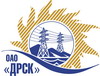 Открытое акционерное общество«Дальневосточная распределительная сетевая  компания»Протокол заседания Закупочной комиссии по вскрытию поступивших на открытый электронный запрос цен конвертовг. БлаговещенскПРЕДМЕТ ЗАКУПКИ:Способ и предмет закупки: Открытый электронный запрос предложений «Ремонт ВЛ-10 кВ ПС Владимировка Ф-3» для нужд филиала ОАО «ДРСК» «Амурские электрические сети».Основание для проведения закупки: ГКПЗ 2014 г. закупка № 1444 раздел 1.1.Планируемая стоимость закупки в соответствии с ГКПЗ: 1 052 000,00 руб. без учета НДC.Указание о проведении закупки от 10.07.2014 № 168 ПРИСУТСТВОВАЛИ:Три члена постоянно действующей Закупочной комиссии ОАО «ДРСК» 2 уровняВОПРОСЫ ЗАСЕДАНИЯ ЗАКУПОЧНОЙ КОМИССИИ:В ходе проведения запроса предложений было получено 4 предложения, конверты с которыми были размещены в электронном виде на Торговой площадке Системы www.b2b-energo.ru..Вскрытие конвертов было осуществлено в электронном сейфе организатора запроса предложений на Торговой площадке Системы www.b2b-energo.ru автоматически.Дата и время начала процедуры вскрытия конвертов с заявками на участие в закупке:  04:00 (время московское) 31.07.2014 г. (было продлено на 55 мин., 2 cек., сделано 17 ставок)Место проведения процедуры вскрытия конвертов с предложениями участников: Торговая площадка Системы www.b2b-energo.ru.В конвертах обнаружены заявки следующих Участников закупки:РЕШИЛИ: Утвердить заседания Закупочной комиссии по вскрытию поступивших на открытый запрос предложений конвертов.Ответственный секретарь Закупочной комиссии 2 уровня ОАО «ДРСК»	О.А. МоторинаТехнический секретарь Закупочной комиссии 2 уровня ОАО «ДРСК»	Т.А. Игнатова№  437/УР-В31.07.2014№Наименование участника и его адресПредмет и общая цена заявки на участие в запросе цен1ООО "Энергострой" (675014, Амурская обл., г. Благовещенск, с. Белогорье, ул. Призейская, д. 4)Предложение: подано 30.07.2014 в 04:25
Цена: 1 000 000,00 руб. (цена без НДС)2ОАО "ВСЭСС" (Россия, г. Хабаровск, ул. Тихоокеанская, 165, 680042)Предложение: подано 30.07.2014 в 04:21
Цена: 1 004 000,00 руб. (цена без НДС)3ООО "ЭЛМОНТ" (675000, Амурская область, г. Благовещенск, ул. Нагорная 19)Предложение: Ремонт ВЛ-10 кВ ПС Владимировка Ф-3, подано 28.07.2014 в 08:46
Цена: 1 052 000,00 руб. (цена без НДС)4ООО "Современные системы автоматизации" (675000, Россия, Амурская область, г. Благовещенск, ул. Фрунзе, д. 62)Предложение: подано 28.07.2014 в 09:32
Цена: 1 052 000,00 руб. (цена без НДС)